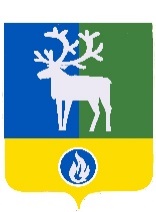 БЕЛОЯРСКИЙ РАЙОНХАНТЫ-МАНСИЙСКИЙ АВТОНОМНЫЙ ОКРУГ - ЮГРАДУМА БЕЛОЯРСКОГО РАЙОНА  РЕШЕНИЕот 29 декабря 2022 года                                                                                                      № 104О внесении изменения в приложение к решению Думы Белоярского района
от 23 декабря 2009 года № 174В соответствии с абзацем первым пункта 7 статьи 25 Устава Белоярского района, Дума Белоярского района  р е ш и л а:Внести изменение в приложение «Положение о Комитете по финансам и налоговой политике администрации Белоярского района» к решению Думы Белоярского района от 23 декабря 2009 года № 174 «Об утверждении Положения о Комитете по финансам и налоговой политике администрации Белоярского района», изложив пункт 4.4 раздела 4 «Структура и организация деятельности Комитета» в следующей редакции:«4.4. Структура Комитета:1) отдел сводного бюджетного планирования, в компетенцию которого входят организация и осуществление бюджетного процесса, проведение единой бюджетной политики на территории Белоярского района, составление бюджета Белоярского района по расходной части;2) сводно-аналитический отдел, в компетенцию которого входит организация и осуществление бюджетного процесса, исполнение бюджета Белоярского района по расходной части, составление бюджетной отчетности; 3) отдел прогнозирования доходов и финансов, в компетенцию которого входит составление, исполнение бюджета Белоярского района по доходной части, проведение налоговой и долговой политики, управление муниципальным долгом Белоярского района;4) отдел по учету и отчетности, в компетенцию которого входит отчетность по исполнению бюджета Белоярского района, бюджетная отчетность об исполнении консолидированного бюджета Белоярского района, учет и отчетность;5) отдел казначейского исполнения бюджета, в компетенцию которого входит осуществление платежей за счет средств бюджета Белоярского района от имени и по поручению главных распорядителей и получателей средств бюджета Белоярского района;6) отдел внутреннего муниципального финансового контроля, в компетенцию которого входит осуществление внутреннего муниципального финансового контроля и внутреннего финансового аудита.».2. Опубликовать настоящее решение в газете «Белоярские вести. Официальный выпуск».3. Настоящее решение вступает в силу после его официального опубликования, но не ранее 1 января 2023 года.Председатель Думы Белоярского района                                                             А.Г. БерестовГлава Белоярского района                                                                                     С.П. Маненков